To Gain A Refreshed Vision Of Being A People Of PrayerThat Christians will not backslide, but remain fixed on building ourselves up in unceasing prayer and to stand in the gap for family and friends, and for the nation. Pray that the church will rise up in hope, joy and faith as God’s prophetic voice and proclaim the power of Christ over the virus. Pray that the church will continue to be faithfully praying through the lifting of the restrictions to prevent a resurgence of the virus.To Be A Witnessing People Of The Great Commission - Through Faith, Hope, Love And Compassionate ActionThat God may grant us strength and wisdom, and help us to be a people of faith, hope and love, especially in all our communications and our interactions — whether by actual or virtual means. Pray that we would be willing even to go out of the way to help the needy.To Be Resolute, United And LovingPray that the church will be united and loving towards one another, so that Jesus may be glorified. Let us pray that church leaders will pastorally guide and guard the flock to remain faithful in the study and instruction of the Word, and not be deceived by false voices and values. Pray for joy and the peace that surpasses all understanding to be manifested in the lives of Christians in their homes, neighbourhoods, towns and cities. Pray for the church to remain strong and to look to Jesus as our source of strength and hope in this hour of pandemic and shaking.To Be Holy, And Be Protected From Evil Attacks Ask God to give us victories over evil strategies and attacks, and from politically-contrived plots to destroy the church. Pray for holiness among Christians, and to be diligent in studying the Word of God, and in pursuing spiritual disciplines. Ask God to help His church to stand firm, and to fulfil His purposes in our generation. Pray for the persecuted church to stand firm even though they feel weak.Read the scripture passage. Do a SUMMARY of the sermon highlighting the KEY POINTS. Do not preach the whole sermon, as majority of your members would have heard the sermon already. Allocate more time for sharing in the cell through the application questions below. Sermon Resource at: http://www.dumc.my/resources/sermons/ CHURCH Gathered & ScatteredThe Shifts of the Holy Spirit(Joshua 3:1-5)Senior Pastor Chris KamBIG IDEA: Never been this way before.Reflection & Application Questions: What relevance do you see this for your CG, zone, ministry, personal life and even work?Which shift matters most to you?What might you add to this list of 'shifts'? (And why?)What might you subtract from it? Are you thinking in terms of a 'new normal' at all? How would this change the way you do ministry or live your life?In what ways can you move into a renewed and recharged normal?Who is proving helpful to you as you navigate church life at this time? (And why?)In what ways would you personally live differently after this?Note to Word facilitator:As you are preparing for this session, this is a great time to pray that the Holy Spirit will guide you touse the questions efficaciously. You can select, modify or entirely create your own questions,according to the needs of your CG, especially if you feel that there are too many questions thanrequired for the allocated time.Note to Cell Groups that have children during meeting:We would like the children to engage as well on the topic during CG session therefore we are suggesting to use Manna Pad as a resource. Manna Pad materials can be found in this link. http://dumc.my/resources/downloads/Share Your Story – even during MCO! (Your Story, His Glory)Whether your story is about how you came to know Christ, illness healed, an act of kindness in your times of need, or of how you served people or how people have served you, give glory to God. Share your story so that people will be encouraged and God's love is known.If there are any good testimonies, ask your members to write out their testimonies and submit to the church: http://bit.ly/shareURstory2020 BIBLE READING PLAN (Lectio Divina: Stop, Listen, Go) Savour Luke and Acts one chapter a week with daily bite-sized readings to meditate and pray on. Get your printed copy at the Info Counter. Info? Download a copy, visit dumc.my/brpNew ONLINE FormsWelcome Form for Special Guest - http://bit.ly/welcome2dumcNEW Believers Online Form - http://dumc.my/dcform-onlineThose who desire to join Cell Group - http://dumc.my/cgkform-online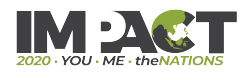 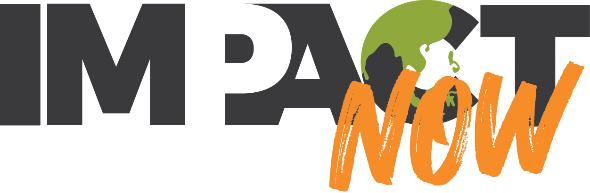 IMPACT2020 has been launched for the English congregation on 29 Feb-1 MarIMPACT NOW was shared by Pr Kelvin during 8 & 9 May weekend celebrationRight now and right here, we are to…Represent Christ, the founder and the foundation of His churchGather to do life together and glorify ChristReach the nations represented by the refugees, asylum seekers and migrantsImpact the lives of the people in our communities, workplaces and spheres of influenceWhat will happen because of the impact of COVID-19 (New)IMPACT will extend for another six months into 2021New revised one-stop link: dumc.my/IMPACT2020   for all your Academy and Field needs!All information have been disseminated to your IMPACT Champions from your zoneOnline live streaming via: dumc.my/watch-live at celebration timings on Sat@5pm and Sun@9am Go to: http://www.dumc.my/resources/sermons/ for the latest infoCELEBRATION VENUES (decentralised in the duration of MCO)Saturdays | 5.00 pm | Suggest Virtual Watch Party with CG  Sundays | 9.00am | Suggest Virtual Watch Party with CG  Info? Email general@dumc.myJoin Celebrations in DUMC@Puchong every Sunday (except on weekends stated above) Bring your friends and family members living around the Puchong area. Look for DUMC@Puchong on Waze or Google Maps. (Please park at IOI Business Park Level B2)CHURCH PRAYER ALTAR (decentralised in the duration of MCO)Every Saturday | 7.00 -9.00am | Zoom Meeting Room (Register for meeting ID at bit.ly/CPAregistration)Let us come and seek the face of God. Prayer precedes everything.Info? Contact forerunners@dumc.myTUESDAY ENCOUNTER NIGHT (3rd & 4th Tuesdays of every month) (temporarily deferred)Come together and be refreshed by His presence. Info? Contact forerunners@dumc.myFLOODGATES Issue 104 of DUMC's magazine is available now with more inspiring stories, news and articles! Read it online at dumc.my/floodgates.pdfANNIVERSARY & GIFT WEEKEND (AGW) In view of the economic impact and financial challenges some may face due to MCO, AGW deadline for giving and fulfilling of pledges is extended to 30 Jun. Info? Email general@dumc.mySign up for access to RightNow Media (from DUMC news)Enter your particulars into this link: bit.ly/DUMC-RNMWANT TO JOIN THE DUMC FAMILY?Here are the steps: > Join a Cell Group (You can get help at our CG Kiosk) > Attend Basic Christianity 101 > Attend DUMC 101 > Join an Encounter Weekend> Baptism & Membership Interview Sign up at the Info Counter or online at dumc.my/equipMESSAGE FROM OUR SENIOR PASTORReleased on weekdays around 8.00pm on weekdays. Watch the updates & short devotions together as a family. View at bit.ly/SPMessageDUMC SOCIAL CONCERNS DEPARTMENT (SCD) In this challenging time, our SCD is offering assistance, relief & aid to affected communities. For help, call our Help Desk: 016 918 9968 or email marianne.tsen@dumc.my To donate: dumc.my/giveCROSSFIELDS PRAYER MEETING 2 May | 9:00-11.00am | Zoom A prayer for the nations. Register at bit.ly/MPMregistration Our next meeting is on 6 June 2020.JOB OPPORTUNITIES AFTER COVID-19 PANDEMIC23 May | 2.00pm-3.30pm | Zoom A forum on various perspectives in career by Dr Lim Kah Hooi, Elder Ann Wan Kuan, Pastor Dato’ Dr. Daniel Ho. Register at bit.ly/VCT_CMT2Note: EQUIP sessions below will be conducted via an online platform and you are encouraged to log on early to familiarise yourself with the tool.Find out more about Equip courses online at http://dumc.my/equipCONTENTSWorship (Prayer)WordWorksIMPACT2020Upcoming:Preaching ScheduleEvent HighlightsEquip coursesWORSHIP (Praise and Prayer)WORD  (60 Minutes)WORKS (Ministry and Bearing Witness)IMPACT2020.YOU.ME.theNATIONSUPCOMINGPREACHING SCHEDULE 202023 & 24 MayApostles’ Creed VI (live streaming only)SP Chris Kam30 & 31 MayProverbs Series / Pentecost Sunday (live streaming only)FSP Daniel Ho6 & 7 JuneApostles’ Creed VII (live streaming only)Pr Mike Ngui13 & 14 JuneApostles’ Creed VIII (live streaming only)Pr Mike Ngui20 & 21 JuneApostles’ Creed IX (live streaming only)Pr Mike NguiEVENT HIGHLIGHTSEQUIP COURSES 2020BIBLE 201 (Inclusive of a break) 23 May | 10.00am-3.30pm | Online BIBLE 301 (Inclusive of a break) 30 May | 10.00am-3.30pm | OnlineSPIRITUAL WARFARE 20130 May & 6 Jun | 8.30am-1.00pm | OnlineBIBLE 101 13 & 20 Jun | 8.30am-1.00pm | OnlineBIBLE STUDIES: AMOS21 Jun - 16 Aug | 11.00am-12.45pm | OnlineBIBLE STUDIES: COLOSSIANS 21 Jun - 23 Aug | 11.00am-12.45pm | OnlinePRAYER 101 28 Jun - 23 Aug | 11.00am-12.30pm | Online